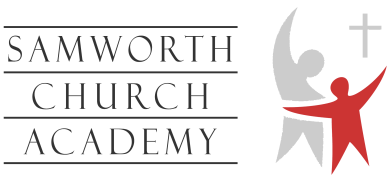 Summer Transition Work SociologyHintsHow does the family, media, school, and religion influence your beliefs and actions?Do we have a choice about what type of family, media, school, and religion we partake in?How much of a free choice do you have about things, how much are you controlled by other people?Do we have a fixed identity or can it change over time or depending on the situation?Useful websiteshttp://www.s-cool.co.uk/a-level/sociology https://revisesociology.wordpress.com/ https://www.tutor2u.net/sociology Do your own research too.